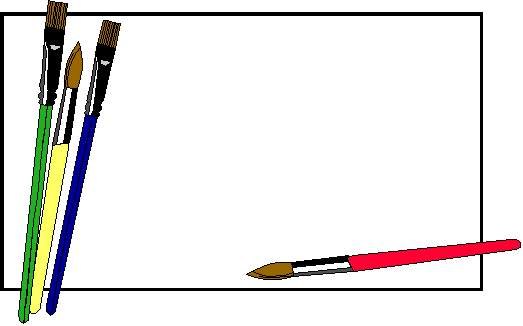           اكملي :_     1- معنى الشورى:_    ...........................................................        2- سار الخلفاء الراشدين على نهج............................... في مشاورة  اهل الرأي من ...............................                                 3- من امثلة الشورى في حياة الخلفاء الراشدين :_       .........................................................................        ...........................................................................       .............................................................................      ..............................................................................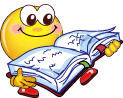 